Lucas van der Vegt, pianoLucas van der Vegt (1992) begon op zesjarige leeftijd met pianospelen. Zijn eerste lessen volgde hij bij Frans Rutten en Aljosja Buijs, en in 2007 werd hij toegelaten tot de vooropleiding van het ArtEZ Conservatorium in Arnhem bij Frank Peters. Sinds september 2011 studeert Lucas aan het Conservatorium van Amsterdam, eerst bij Willem Brons voor zijn bachelordiploma die hij in 2015 behaalde, en momenteel in de masteropleiding bij Jan Wijn. Lucas behaalde prijzen op verschillende concoursen: het Petrov Piano Concours, Prinses Christina Concours (2010 en 2012, zowel solo als in duo met pianist Michel Xie) en het SJMN Concours. Lucas volgde lessen en masterclasses bij pianisten en pianopedagogen als Pascal Devoyon, Boris Berman, Lilya Zilberstein, Elena Ashkenazy, Peter Donohoe, Vladimir Tropp en Dmitri Bashkirov. Veelvuldig heeft Lucas solorecitals gegeven en met orkesten opgetreden. Hij was onder meer te horen in Musis Sacrum te Arnhem, De Doelen te Rotterdam en het Concertgebouw.Lucas speelde Le Carnaval des Animaux van Saint-Saëns met het Gelders Orkest, en samen met Michel Xie vertolkte hij het Concert voor twee piano’s van Francis Poulenc met het Orkest van het Oosten. Ook soleerde hij in februari 2011 met het Euregio Symphonie Orchester en in december 2011 heeft hij een serie concerten gegeven met Sinfonia Rotterdam, met Beethovens tweede pianoconcert.In de zomer van 2012 nam Lucas deel aan een tournee met concerten in Duitsland en Oostenrijk georganiseerd door de Europese muzikale organisatie EMCY en in november van datzelfde jaar speelde hij op uitnodiging in de Nederlandse Ambassade in Zürich, Zwitserland.Januari 2016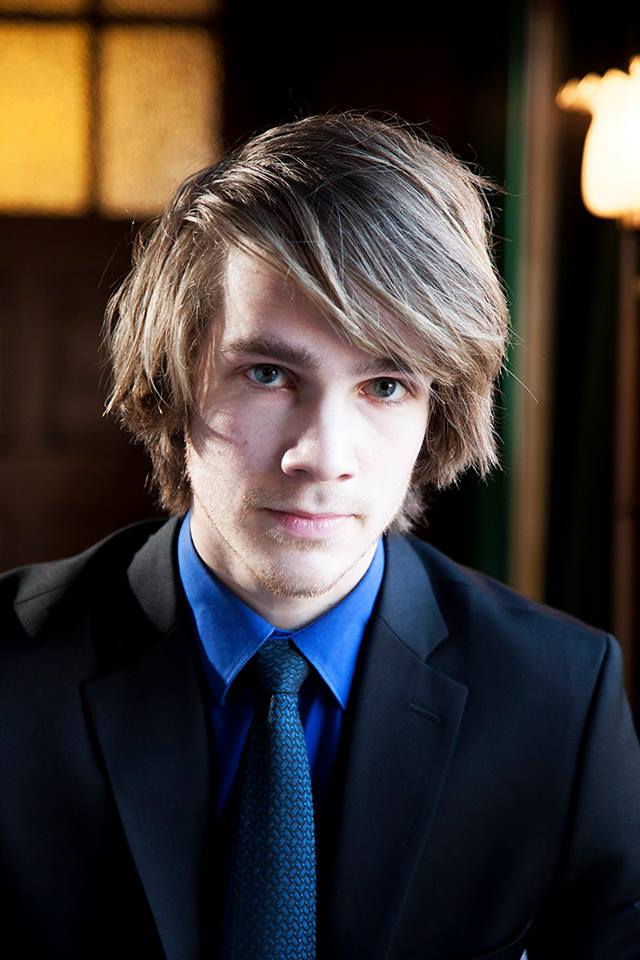 